NATIONAL ASSEMBLYQUESTION FOR WRITTEN REPLY QUESTION NO : 1116			 				1116.	Mrs E N Ntlangwini (EFF) to ask the Minister of Communications:(1)	Whether the Government Communication and Information System has a spending policy for media-related activities such as advertising, communication, consultancy, business and advisory services; if not, on what basis does the GCIS decide expenditure on media-related activities; if so, will she provide Mrs E N Ntlangwini with a copy of the spending policy;(2)	what amount has the national government, including all national government departments and state-owned entities, spent in media related activities in the (a) 2014-15, (b) 2015-16 and (c) 2016-17 financial years;(3) what amount has national government, including all national government departments and state-owned entities, spent in major media houses in the (a) 2014-15, (b) 2015-16 and (c) 2016-17 financial years?		               NW1209EREPLYGCIS has a SCM Policy GCIS has an approved supply chain management procurement policy that governs all procurement that is handled within the department.  All procurement, be it advertising, communication, consultancy, business and advisory services are handled through this policy with is aligned with the Treasury Regulations on Supply Chain Management.(2) GCIS does not keep records of the media related expenditures of national government department and SOE’s.   GCIS can only provide records for its own expenditure and for those government departments and state owned entities that utilise the GCIS media buying service.(3) GCIS does not have records of the amounts spent by national government and SOE’s expenditures.  GCIS can only provide records for its own expenditure and for those government departments and state owned entities that utilise the GCIS media buying service.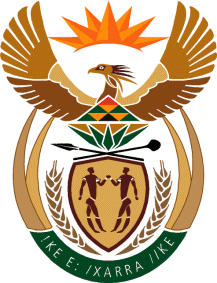 MINISTRY OF COMMUNICATIONS
REPUBLIC OF SOUTH AFRICAPrivate Bag X 745, Pretoria, 0001, Tel: +27 12 473 0164   Fax: +27 12 473 0585Tshedimosetso House,1035 Francis Baard Street, Tshedimosetso House, Pretoria, 1000